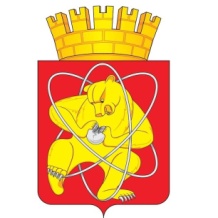 Городской округ «Закрытое административно – территориальное образование Железногорск Красноярского края»АДМИНИСТРАЦИЯ  ЗАТО  г. ЖЕЛЕЗНОГОРСК ПОСТАНОВЛЕНИЕ17.06.2022										            1192г. ЖелезногорскОб отмене постановлений Администрации ЗАТО г. Железногорск В соответствии с Основами законодательства Российской Федерации о культуре, Федеральным Законом от 06.10.2003 № 131-ФЗ «Об общих принципах организации местного самоуправления в Российской Федерации», руководствуясь Уставом ЗАТО Железногорск, ПОСТАНОВЛЯЮ:Отменить следующие постановления Администрации ЗАТО г. Железногорск: от 06.04.2011 № 623 «Об Общественном совете по физической культуре и спорту при администрации ЗАТО г. Железногорск»;от 25.11.2011 № 1899  «О внесении изменений в Постановление администрации ЗАТО г. Железногорск от 06.04.2011 № 623 «Об Общественном совете по физической культуре и спорту при администрации ЗАТО г. Железногорск»;от 08.10.2012 № 1648 «О внесении изменений в Постановление администрации ЗАТО г. Железногорск от 06.04.2011 № 623 «Об Общественном совете по физической культуре и спорту при администрации ЗАТО г. Железногорск»;от 09.12.2013 № 1940  «О внесении изменений в Постановление администрации ЗАТО г. Железногорск от 06.04.2011 № 623 «Об Общественном совете по физической культуре и спорту при администрации ЗАТО г. Железногорск»;от 10.10.2014 № 1872  «О внесении изменений в Постановление администрации ЗАТО г. Железногорск от 06.04.2011 № 623 «Об Общественном совете по физической культуре и спорту при администрации ЗАТО г. Железногорск»;от 08.06.2017 № 960 «О внесении изменений в Постановление администрации ЗАТО г. Железногорск от 06.04.2011 № 623 «Об Общественном совете по физической культуре и спорту при администрации ЗАТО г. Железногорск»;от 10.04.2018 № 754  «О внесении изменений в Постановление администрации ЗАТО г. Железногорск от 06.04.2011 № 623 «Об Общественном совете по физической культуре и спорту при администрации ЗАТО г. Железногорск».Управлению внутреннего контроля Администрации ЗАТО г. Железногорск (Е.Н. Панченко) довести настоящее постановление до сведения населения через газету «Город и горожане».Отделу общественных связей Администрации ЗАТО г. Железногорск (И.С. Архипова) разместить настоящее постановление на официальном сайте городского округа «Закрытое административно-территориальное образование Железногорск Красноярского края» в информационно-телекоммуникационной сети «Интернет».Контроль над исполнением настоящего постановления возложить на заместителя Главы ЗАТО г. Железногорск по социальным вопросам Е.А. Карташова.Настоящее постановление вступает в силу после его официального опубликования.Глава ЗАТО г. Железногорск 					                    И.Г. Куксин